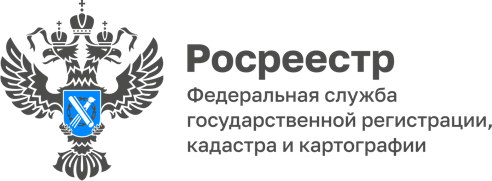 20.10.2023Управлением Росреестра по Республике Адыгея предотвращен факт уничтожения пункта геодезической сетиВ Республике Адыгея наблюдение за сохранностью геодезических пунктов осуществляет Управление Росреестра по Республике Адыгея. С целью получения оперативной информации налажены тесные связи с сообществом кадастровых инженеров и геодезистов.При осуществлении профессиональной деятельности геодезист Анатолий Манник обнаружил, что геодезический пункт, расположенный на пересечении улиц Курганная/Краснооктябрьская, находится под угрозой уничтожения, поскольку на месте его расположения проводятся дорожные работы, о чем сообщил в региональное Управление Росреестра. Благодаря своевременно поступившей информации сотрудниками Управления вовремя оказано информирование дорожных служб о значимости пункта и необходимости его сохранения, в результате чего дорожными службами были выполнены работы по восстановлению и ограждению пункта.Пункт государственной геодезической сети сохранен.Геодезический пункт имеет закрепленный на местности центр, который позволяет определять координаты при проведении геодезических, кадастровых, градостроительных работ. Геодезические пункты относятся к федеральной собственности и находятся под охраной государства. Уничтожение таких пунктов влечет за собой административную ответственность.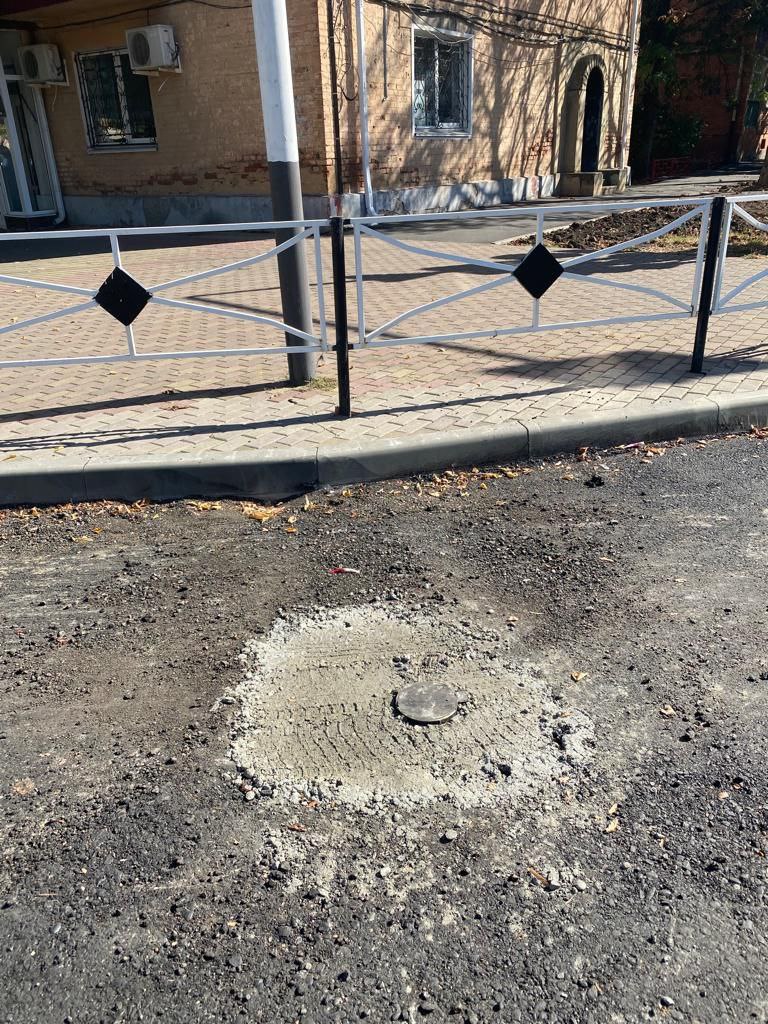 Контакты для СМИ: (8772)56-02-4801_upr@rosreestr.ruwww.rosreestr.gov.ru385000, Майкоп, ул. Краснооктябрьская, д. 44